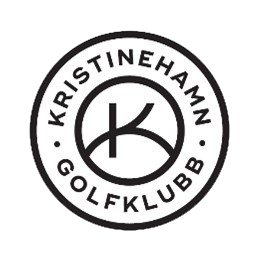 Skötselplan för Kristinehamns golfklubb 2023Skötselplanens syfte:Golfbanan är huvudfokus för all strategisk planering inom Kristinehamns golfklubb. Golfbanan är huvudsakligen anledningen till medlemmar/greenfeegäster söker sig till Kristinehamns Golfklubb och betalar medlemsavgift/greenfee för att få tillgång till Kristinehamns golfbanas faciliteter.Kraven på banpersonal ökar i takt med att spelfrekvensen ökar, klimatförändringar påverkar golfklubben, fler medlemmar och greenfeegäster vill ha tillgång till spel på banan över längre säsong och till och med under hela året.Skötselplanen är därför ett värdefullt verktyg för att bistå banchefen och bankommittén i ambitionen att möta de högt ställda förväntningarna hos dagen golfare. Det är också ett dokument som beskriver aktiviteter som sker på banan för att ge medlemmarna och greenfeegäster en förståelse för det mångsidig och stora arbete som krävs och läggs ner på att hålla banan i gott skick.Viktigt att komma ihåg är att all banskötsel är baserad på väderförhållanden, markens beskaffenhet och dessa egenskaper påverkar och styr aktiviteter som skötsel i hög grad. Det medför att aktiviteter på banan i realiteten kan skilja sig drastisk åt och i motsats till vad som står i detta dokument.MålAtt förse medlemmarna med en golfbana i bästa möjliga skick genom att bedriva arbetet efter ett dokumenterat, strukturerat program för skötsel, underhåll och förbättringar.Att förse medlemmarna med en golfbana i bästa skick för att spela på grästees och ordinarie greener under så stor del av året som möjligt.Under lågsäsong, vintermånaderna, gäller det förutsatt att det inte leder till slitage och sämre förutsättningar för banan till kommande säsong. Banans ”tillstånd och långsiktiga hälsa” går alltid före möjligheter till spel. ”Vinterspelet är inte en rättighet utan en möjlighet.Roller och ansvarPolicybeslut för golfbananÅrsmötet (hösten) beslutar om budget och större investeringar/projekt för banan och skötselplan.Extra årsmöten som inkallats för att fatta beslut under pågående verksamhetsår.Bankommittén i samråd med eventuella andra professionella rådgivare (till exempel banarkitekt, rådgivande organisationer etcetera).Förvaltning av golfbanan och banpersonalBanchef eller banförman (tillfälligt utsedd) i det dagliga arbetet.Samarbete mellan anställd personal och bankommitténVeckovist informationsutbyte eller behovsstyrt informationsutbyte. Bankommittén är sammankallande till möten.ResurserPersonalBanchef		David KarlssonBanpersonal		Lars Erik Eriksson		Christer Johansson (60%)		Jonas Eriksson		Stefan GöranssonKvalifikationerBanchefenSköter golfbanan och hanterar, leder och planerar banpersonalens arbete i enlighet med klubbens skötselplan för golfbanan, att följa arbetsmiljölagstiftning och i enlighet med gällande värdegrund.BanpersonalUtför rutinmässiga uppgifter för underhåll av golfbanan enligt anvisningar från Banchef, i enlighet med klubbens skötselplan, att följa gällande arbetsmiljölagstiftning och i enlighet med gällande värdegrund.SommarpersonalLärlingsarbeten och introduktion vid påbörjande av säsongsarbetet (SGF webutbildning att jobba på en golfbana)Utbildningar och utveckling av personalNödvändiga utbildningar för banpersonal identifieras och planeras av banchefenRepetitionsutbildning enligt vad som krävs/vilka som finns tillgängligaKvalifikationer som erhållits via genomgångna utbildningar”Hans on” och arbetsmomentsutbildning ges på arbetsplatsenSäkerhets- och riskbedömningsutbildningMaskinutbildningRöj- och motorsågsutbildningUtbildning första hjälpenKarriärutbildningArbetsrelaterade utbildningar erhålls via erfarenhetsutbyte mellan banpersonal och ges löpande. ”På plats” utbildning och mentorskap av banchefen och banförman. Utbildning genom att delta i kurser och utbildningsverksamhet via SGF och andra intressenter inom golfen.Medlemskap i föreningarSvenska golfförbundet (SGF)Värmlands GolfförbundSwedish Greenkeeper Association (SGA) all banpersonal (klubbmedlemsskap)Finansiella aspekter att förhålla sig tillÖverenskommen årsbudget för inköp av material och tjänster för att genomföra löpande banarbeten och investeringsbudget för att genomföra banprojekt och/eller investeringar enligt beslut av årsmötet, t.ex. överenskomna utgifter för underhåll och förnyelse av maskiner (alt. Leasing).Tidpunkt för större arbeten på golfbananTidpunkt för större nödvändiga arbeten på banan kommer att kommuniceras i god tid till medlemmarna genom meddelande på klubbens hemsida och/eller i separata medlemsutskick.Banchefen initierar dessa arbeten i samråd med klubbchefen (ordföranden) dessa arbeten i samråd med klubbchefen och bankommittén för att tidpunkten ska vara bästa möjligheten och i så god tid innan så att tävlingar, medlemmar och gäster kan planera in golfspel utifrån behovet av underhåll. Större arbeten skall planeras in i golfklubbens verksamhetsöversikt och skall företrädesvis genomföras under hösten, efter att golfsäsongen är över.Akuta åtgärder på banan kan uppstå och kan behöva hanteras med kortare framförhållning. Information kommer att delges medlemmar vida hemsida (fliken banstatus) och/eller mailutskick.Golfbanans skötselGreenAtt ge ärliga, fasta, snabba och JÄMNA ytor under den huvudsakliga golfsäsongen. Under lågsäsong kan avsteg från detta gälla på grund av åtgärder för att förbättra gräset möjligheter att växa och livskraftigt.UnderhållsprogramTeesAtt ge en fast, jämn yta under den huvudsakliga golfsäsongen, med möjlighet att variera utslaget beroende på väder och spelförmåga. Under lågsäsong kan avsteg från detta gälla.UnderhållsprogramOlika tee på delar och/eller hela bananGul teeRöd tee(orange tee)Inspelsytor och forgreenAtt tillhandahålla en fast, jämn yta under den huvudsakliga golfsäsongen för att ge golfaren möjlighet att spela in på green genom att använda olika typer av slag, låga rullande såväl som höga slag. Under lågsäsong kan avsteg från detta gälla.BunkrarAtt tillhandahålla hinder i banan som är insamlade eller avledande. Bunkrarnas placering ska vara tydliga för golfspelaren och ge möjlighet till alternativa spelvägar. Bunkrarna ska ha ett sandlager på ca 6 cm som är löst, för att golfspelaren ska få en bättre spelupplevelse. Kanterna ska vara klippta och ingen växtlighet skall finnas intill kanten till bunkern.UnderhållsprogramFairwaysAtt ge en fast yta under den huvudsakliga golfsäsongen. Under lågsäsong kan avsteg från detta gälla. Fairway klipps upp för att skapa landningsområden för att passa alla spelarkategorier (gul/röd tee). UnderhållsprogramRuff, semiruff & högruffAtt ge golfspelaren en tydlig markering var ruffområdet finns och var mindre klippta delar gränsar mot fairway. Under lågsäsong kan avsteg från detta gälla. Gräs (högruff) på delar av banan som sällan kommer i spel kommer inte att klippas.UnderhållsprogramGångarAtt ge golfspelaren en tydlig markering var gångvägar finns och hur flödet vid transport på banan kan/ska ske. Gångarna ska vara jämna och behagliga att gå på. Gångarna kan bestå av olika material beroende på slitage och markförhållanden. Därför kan både grus- och gräsgångar förekomma på banan. Under lågsäsong kan avsteg från detta gälla.UnderhållsprogramBevattningAtt använda så lite vatten som möjligt och att vattna på rätt ställen, samtidigt som man under perioder av torka kommer att bevattna mer för att upprätthålla grästillväxt. Vattentillgången begränsas av vattennivåerna i vår damm och vår förmåga att förse dessa med mer vatten från vattenreserven (tjärnen).Underhållsprogram Diken och dräneringUnderhåll av alla diken så att de är tydliga då de ligger i spelområdet och att flödet i dikena är bra.UnderhållsprogramTrädDe träd som växer på golfbanan är till för att ge banans hål olika karaktär. Golfklubben måste dock förhålla sig till de regler är satt av länsstyrelsen/kommunen att anpassa skötselåtgärder intill naturskyddsområdet som finns i mitten av banområdet. Utifrån de förutsättningar som finns och banans arkitektur ska varje hål bedömas enligt följande:Spelbarhet för alla kategorier av golfareHälsa och säkerhet för golfspelare, banpersonal och andra användare av golfbanan, (t.ex. vandrare och hundägare etc.)Trädens skick och lämplig typ av planteringPlacering och hur detta påverkar hålens spelstrategiErsättningsplantering kommer att ske sparsamt i samband med att träd av någon anledning dör eller måste tas bort och ersättningsplantering sker i första hand med den typ av träd som omger banan på aktuellt hål.DammarBevattningsdammen fylls på med vatten genom att det pumpas vatten till dessa men också från diken inom banans område. Vattenväxter i dammarna hålls efter under lågsäsong genom att grävmaskiner avlägsnar dessa. Vattenytorna i dammarna skall i möjligaste mån vara synliga för golfspelaren. Knippholkar kommer att sättas upp för att främja fågellivet i klubbens dammar.VinterspelFör vinterspel gäller att uppklippta vintergreener ska användas. En kombination av vintertees och att använda mattor på banan, kommer att krävas för att få spela från november/december och under påföljande vintersäsong. Avgörande och styrande för vinterspel kommer att vara banans kondition, risk för slitage och rådande väderförhållanden.Ekologiska frågorSom en del av ovanstående underhållsprogram kommer vederbörlig hänsyn tas till allt arbete som påverkar flora, fauna, fågel, insekt- och djurpopulationer på banan. Om det är möjligt att göra det kommer eventuellt fallna grenar eller ruttnande trädstammar att lämnas på plats som livsmedelskällor för att uppmuntra fågel-, insekts- och smådjurspopulationer. Kristinehamns Golfklubb har för avsikt att stödja miljöfrågor förutsatt att de är förenliga med spelande av golf, arbetsmiljölagen och säkerhet för alla användare av banan.Kristinehamns golfklubb har för avsikt att bli GEO-certifierad under 2024Särskilda förberedelserVid anordnande av tävling av större karaktär, kan särskilda förberedelser av banan vara nödvändiga att genomföra. För att säkert och effektivt genomföra förberedelserna kan banan komma att stängas för medlems- och greenfeespel under viss period och/eller vissa tillfällen. Information om sådan stängning sker i god tid via klubbens hemsida och/eller i separata medlemsutskick. Strävan är att sådana arrangemang finns redovisade i klubbens verksamhetsöversikt. Omfattningen av mängden förberedelsearbete begränsas av golfklubbens personalstyrka. Vid stora tävlingar ska TK meddela banchefen inför säsongen, senast 31 mars, vilka tävlingar som kräver särskilda förberedelser så att erforderlig planering kan ske i god tid.Maskiner & lokalerKristinehamns golfklubb ska ha en maskinpark som är ändamålsenligt för de arbetsuppgifter som utförs på banan. Maskinerna ska vara moderna och uppfylla gällande godkända säkerhets- och miljöklassning. Med moderna maskiner ges möjlighet att utföra arbetsuppgifterna på ett effektivt sätt med ett resultat och nivå på vår bana som vi vill ha. Skötsel av maskiner ska ske enligt gällande anvisningar.Att ha en tidsatt rullande plan för utbyten och införskaffande av maskiner i linje med gällande investeringsbehov och enligt klubbprincipen om avskrivning av tillgångar och/eller leasing. Årliga kostnadsbaserade underhållsplaner tas fram i långtidsplan för investeringar och likviditet.För att kunna sköta och vårda maskinerna på korrekt sätt, behövs ändamålsenliga lokaler. Lokaler som underlättar arbetet med maskinvård, ger säker hantering av maskiner, hjälpmedel för maskinvård finns som följer gällande arbetsmiljölagstiftning. Att förvara maskinerna på ett tryggt och värdesäkrande sätt är nödvändigt. Rusta upp stolpladan och sätta på dörrar för att öka förvaringsmöjligheter.Skrotar eller säljer gammal utrustning och maskiner som inte används eller är trasigt.Kristinehamns lokaler skall användas energieffektivt. Under vinterhalvåret har anställd personal sina arbetslokaler i klubbhuset. Endast underhållsvärmning genomförs av klubbens maskinlokaler för att spara energi och få ner klubbens kostnader.Öppen eller stängd banaBeslut att stänga banan på grund av ogynnsamma väderförhållanden, som t.ex. kan skada banans skick och/eller påverka säkerheten för banpersonal, golfare, andra nyttjare av marken och att utsätta dessa grupper för risk, kan göras av följande personal:BanchefenBanförman (arbetsledare utsedd av banchefen)Ansvarig tävlingsledareAnsvarig för bankommitténOrdförandenPersonalplanering måste tillse så att minst en av de ovan nämnda personerna är i tjänst oavsett veckodagObs! Uppskjutande av spel i tävlingar eller avsluta spel i en tävling, kan fattas av den person som är ansvarig för tävlingen, om ett sådant beslut handlar om förutsättningar för/risker med att spela golf och inte potentiella skador på banan.Baggvagnar, elektriska baggvagnar, permobiler och golfbilarSommar Vagnar, elektriska vagnar, permobiler och golfbilar är tillåtna på banan under normala markförhållanden. Under extrema markförhållanden såsom mycket vatten på banan, kan beslut kring begränsningar i användandet av vagnar, elektriska vagnar, permobiler och golfbilar göras av banchefen, utsedd personal av banchefen, ansvarig för bankommittén eller ordföranden.Endast golfbilar som hyrs av Kristinehamn Golfklubb för användas på golfbanan. Privata golfbilar är inte tillåtna.VinterVi rekommenderar att du bär dina klubbor för att minska slitaget på banan.Vinter- stängd bana vid frost. Spelbegränsningar sker vid risk för skada på banan och beslutande fattas vid behov och enligt anvisning av banchefen, ansvarig för bankommittén eller ordföranden.Disciplinära åtgärder kommer att vidtas mot spelar som inte beaktar och respekterar BEGRÄNSAT SPEL eller STÄNGD BANA.Information om ÖPPET eller STÄNGT kommer att finnas på Kristinehamns golfklubbs hemsida. På hemsidan kan man se vad som gäller för banans spelstatus. Skyltar uppsatta vid banan:Ingen skylt – banan öppen och spel mot ordinarie greenerGul skylt – Endast spel mot vintergreenerRöd skylt – BANAN HELT STÄNGD inklusive övningsområdenBanpersonalens säkerhet och arbetsplatsBanchefen ansvarar för att arbetsuppgifter på banan hela tiden utför i enlighet med arbetsmiljölagen.Vi sätter säkerheten på banan som högsta prioritet. Extra stor hänsyn måste tas till banarbetare och spelare som befinner sig på banan och är inom räckhåll vid spel. Banarbetare äger alltid företräde. Om banarbetare finns inom räckhåll, vänta på klartecken innan du slår och markerar (vinka), att du är redo. Provsvinga aldrig i riktning mot banarbetare eller annan spelare. Du får aldrig slå då banarbetare befinner sig i spelriktningen, om denne/denna inte givit klartecken och är beredd.Som ett led att stärka säkerheten för vår personal som finns på Kristinehamns golfklubb, under högsäsong, kan det vara startförbud på bana 1 eller 10 vissa dagar. Information kring gällande startförbud finns på Kristinehamns golfklubbs hemsida.Arbetsmiljölagen säkerställer bland annat följande:Arbetsplatsen är säker och utan riskerSäkra arbetsmetoder fastslås och följsMaskiner och utrustning är korrekt underhållna och säkra att användaUtrustning och skadliga ämnen används på rätts sätt och förvaras på ett säkert sättDe anställdas välbefinnande påverkas inte av buller, damm eller ångorAnställda förses med skyddskläder, utbildning, information och tillsyn som behövs för att de ska kunna arbeta säkerhetAnställda har sunda arbetsförhållanden, inklusive tillräcklig belysning och uppvärmning, ventilation, dusch- och toalettutrymmen.Tillbudsrapportering med uppföljning och eventuella åtgärder Föreskrifter som gällande för ovanstående är:ArbetsmiljölagenRapportering av skador, sjukdomar och farliga händelserKontroll av ämnen som är förliga för hälsanDet är mycket viktigt att personalen, när man arbetar på banan, i maskinhallen eller i de omgivande grönområdena, är medvetna om sitt ansvar för den egna hälsan, egna säkerheten och för sina kollegor.Dessa förskrifter ska följas strikt av all personal.Arbetsmiljölagen finns att tillgå hos banchefen i digital format.Disciplinära åtgärder kommer att vidtas mot spelare som inte beaktar och respekterar säkerheten för vår personal.KommunikationBanchefen och banpersonal bör, där det så är möjligt, undvika att diskutera frågor som rör banans tillstånd med medlemmar eller besökare.På samma sätt bör medlemmar och besökare inte lämna negativa kommentarer eller klagomål om banan till banpersonal och kanslipersonal, utan förmedla detta direkt till bankommittén (mailadress på hemsidan) eller ordföranden.Professionell rådgivningBanchefen kan vid behov ta hjälp av extern professionell rådgivning från t.ex. förbund, intresseorganisationer eller annan extern part för t.ex. få rådgivning kring eventuella agronomifrågor, arbetsmiljöfrågor eller arbeten på banan.BanombyggnadAlla större planer för att ändra banan, skall godkännas av bankommittén och medlemmar innan genomförande.Kostnader för banskötselRedovisas i bilaga 1. AktivitetFrekvensHålpipningTvå gång per år (Våren/hösten)Spikluftning (solida pinnar eller knivar)Två till tre gånger per årDjupluftning (med bryt)En till två gånger per år (varierat djup)GödningVid behov under växtsäsong enligt separat gödningsplan (ca 1 gång i veckan)KemiskbekämpningEndast vid behov, alltid sista utvägen IPM (integrated Pest Management)ToppdressingEn till två gånger i månaden under växtsäsong Under vår och höst i samband med luftningsarbetenStödsåddTvå till tre gånger per år med krypven (sommar), ängsgröe och rai på vårenKlippningshöjdSommar 3 mm – 5 mm, vinter 5 mm – 7 mm (om gräset växer)KlippfrekvensTre till fem gånger per vecka från maj till september (efter behov)VältningTre till fyra gånger per veckaVertikalskärning/GroomingEn gång i månadenÄndra hålplacering (totalt 18 + 9 hål på banan och övningsområdetFyra till fem gånger per vecka under högsäsong Övningsgreener med lägre frekvensAnvändande av provisoriska greenerEnligt anvisning av banchefen eller dennes ställföreträdare i samråd med banchefen (i samband med höstarbeten)Frost policySe vinterregler bilaga 1Borttag och/eller beskärning av träd och grenar som hämmar ljus och luftcirkulation samt spelmöjligheter (svinga under träd)Enligt anvisning av banchefen eller dennes ställföreträdande i samråd med banchefen och bankommitten (Vintergruppen)AktivitetFrekvensHålpipning/LuftningEn till två gånger per årVertikalskärning/GroomingTre till fyra gånger per årKlipphöjd8 mm – 12 mmKlippfrekvensTre gånger per vecka mellan maj och septemberReparera uppslagen torv (sanddress)Två gånger per vecka mellan maj och septemberDressning hela ytanTre gånger om åretFlytt av teemarkeringarTre till fyra gånger per veckaGödningVid behov under växtsäsongen enligt separat gödningsplanAktivitetFrekvensHålpipningEn till två gånger per årVertikalskärning/GroomingEn till två gånger per årKlipphöjd8 mm – 12 mmKlippfrekvensTre gånger per vecka mellan maj och septemberSandressasSamtidigt som greener dressasGödningSamtidigt som greener gödslasAktivitetFrekvensPåfyllning av sand Påfylles två gånger per år eller enligt anvisning av banchefen. Vissa bunkrar kan behövas kompletteras oftare. Under säsongen 2023 kommer bunkrar som ofta kommer i spel att renoveras.Sanddjup 50 mm – 80 mmKrattorPlaceras i bunkern med kratthuvudet i kanten av bunkern i spelriktningen och krattans skaft i bunkernKrattningUnder golfsäsongen tre dagar i veckan (måndag, onsdag och fredag). KantskärningEn gång om åretOgräsrensningTre till fyra gånger per år eller vid behov.AktivitetFrekvensKlipphöjder10 mm – 14 mm (ideal 12-13mm)KlippfrekvensTre gånger i veckan under maj till septemberLuftning (knivluftning)En gång per årDräneringVid behov och enligt anvisning av banchefen eller dennes ställföreträdareKlipplinjerSes över årligen och justeras vid behov och enligt anvisning av banchefen eller dennes ställföreträdare i samråd med banchefenReparationer uppslagna tovorEn gång per månad under juni till augusti med hjälp av med stöd av fairwaygruppen. Viktigt är att golfspelaren tar sitt ansvar och reparerar sin uppslagna torv, eller fyller på sand/gräsfrön i uppslaget (tilldelad burk) AktivitetFrekvensKlippningEn till (två gånger) i veckan under högsäsongKlipphöjd semiruff första klippningen30 mm – 40 mmKlipphöjd semiruff andra klippningen52 mmSlyröjning i ruffEn till två gånger per årKlippning av högruffEn gång per årHögruffSlås en gång per år (hösten)AktivitetFrekvensKlippningEn till två gånger i veckan under högsäsongKlipphöjd 30 mm – 40 mmGrusgångarPåfyllnad och kantskärning sker efter behovAktivitetFrekvensBevattningSker efter behov och till största del kvälls och nattetid. Vid torrperioder kan behov av bevattning dagtid uppstå och då sker bevattning enligt anvisning av banchefen eller dennes ställföreträdareBevattningsstyrningSker med hjälp av Stratus L2BevattningsanläggningSkötsel och underhåll under högsäsong med fortlöpande finjusteringar. Under hösten tömning av anläggningen, upptag av sugledning och förberedelser för ”övervintring”.Vattenrevison Samtliga greener efter hand under 2023AktivitetFrekvensUnderhållManuellt underhåll och med grävmaskin (hösten)FrekvensVid behov och enligt anvisning av banchefenÅtgärderBrådskande ärenden hanteras skyndsamt Icke brådskande ärenden hanteras under lågsäsongTrimning av dikeskanterMinst tre gånger under högsäsong i diken som ofta hamnar i spel